در صورتیکه امتیاز بدست آمده کمتر از 50 باشد؛ سازمان موظف به صدور اقدام اصلاحی میباشد.توزیع نسخ: 1- نماینده مدیریت، 2- بازرگانی، 3- روابط عمومی، 4- واحد های مرتبط                                                               FR090/00                                                                                                                                          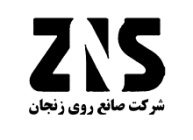 فرم سنجش رضایت مشتری از فرآیند رسیدگی به شکایتتاریخ:نام فرد/ سازمان شاکی:نام فرد/ سازمان شاکی:موضوع شکایت:تاریخ شکایت:تاریخ شکایت:تاریخ شکایت:تاریخ شکایت:کد رهگیری شکایت:کد رهگیری شکایت:کد رهگیری شکایت:ردیفشرح موضوعشرح موضوععالی (9)خوب (7)متوسط (5)ضعیف (3)ضعیف (3)خیلی ضعیف (1)در صورت نیاز توضیح دهید1اطلاع رسانی مناسب شرکت به مشتریان در خصوص طرح شکایات احتمالیاطلاع رسانی مناسب شرکت به مشتریان در خصوص طرح شکایات احتمالی2میزان دسترسی به کانال های ارتباطی برای طرح شکایت (تلفن، فکس، نامه، ایمیل و ...)میزان دسترسی به کانال های ارتباطی برای طرح شکایت (تلفن، فکس، نامه، ایمیل و ...)3وجود مکانیزم فعال و اثربخش برای دریافت مستمر شکایاتوجود مکانیزم فعال و اثربخش برای دریافت مستمر شکایات4چگونگی برخورد پرسنل (واحد رسیدگی به شکایات) با شاکیانچگونگی برخورد پرسنل (واحد رسیدگی به شکایات) با شاکیان5نحوه پاسخگویی شرکت به شکایات مطرح شده به صورت محرمانه و عدم افشای اطلاعات شاکیاننحوه پاسخگویی شرکت به شکایات مطرح شده به صورت محرمانه و عدم افشای اطلاعات شاکیان6سرعت رسیدگی و پاسخگویی به شکایات مطرح شدهسرعت رسیدگی و پاسخگویی به شکایات مطرح شده7بی طرفانه و منصفانه بودن مکانیزم رسیدگی به شکایات و تصمیمات اتخاذ شدهبی طرفانه و منصفانه بودن مکانیزم رسیدگی به شکایات و تصمیمات اتخاذ شده8میزان پایبندی سازمان به تعهدات خود در قبال رسیدگی به شکایاتمیزان پایبندی سازمان به تعهدات خود در قبال رسیدگی به شکایاتتوضیحات تکمیلی (در صورت نیاز):	تاریخ، نام و امضا: